 Список участников конкурса на присуждение премий лучшим учителям Еврейской автономной области: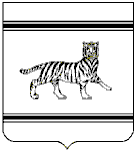 Муниципальное образование«Ленинский муниципальный район»Еврейской автономной областиОтдел образования администрацииИНН 7904001466679370, с. Ленинское,ул. Пограничная, 34, тел. 21-2-12E-mail: otdelobr_len@post.eao.ruФакс: 8 (42663) 22-0-1130.01.2023 №  81МОФИО  Место работыЗанимаемая должностьМуниципальное образование «Ленинский муниципальный район» ЕАОКозориз Михаил ВасильевичМуниципальное казенное общеобразовательное учреждение «Средняя общеобразовательная школа с.Дежнево»Учитель физической культурыМуниципальное образование «Ленинский муниципальный район» ЕАОСеферова Зубайдат АгамирзаевнаМуниципальное казенное общеобразовательное учреждение «Средняя общеобразовательная школа с.Бабстово»Учитель начальных классовМуниципальное образование «Ленинский муниципальный район» ЕАОМишенкова Светлана СергеевнаМуниципальное казенное общеобразовательное учреждение «Средняя общеобразовательная школа с.Ленинское»Учитель истории и обществознания